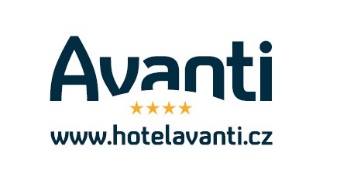 Ubytování v hoteluJak postupovat?Níže  zveřejněný vyplněný formulář můžete zaslat poštou s heslem „Právník roku 2019“ na adresu:HOTEL AVANTI ****Rezervace ubytování Střední 61602 00 BrnoMáte možnost rezervovat si ubytování i telefonicky 
na telefonní rezervační lince: +420 541 510 111 
Nezapomeňte uvést heslo „Právník roku 2019“
pro získání výhodné ceny!Jako přílohu ho můžete zaslat na e-mailovou adresu:hotel@hotelavanti.cz.POZOR: Tato výhodná cena je hotelem garantována při rezervacích učiněných do 10. 1. 2020.CENA UBYTOVÁNÍ PRO ÚČASTNÍKY GALAVEČERA PR 2019:CENA UBYTOVÁNÍ PRO ÚČASTNÍKY GALAVEČERA PR 2019:Jednolůžkový pokoj Classic 
se snídaní/noc:1 150 KčDvoulůžkový pokoj Classic 
se snídaní/noc:1 450 KčJednolůžkový pokoj PREMIUM 
se snídaní/noc:1 400 KčDvoulůžkový pokoj PREMIUM 
se snídaní/noc:1 700 KčPříplatek za zvíře:250 KčOBJEDNAT UBYTOVÁNÍOBJEDNAT UBYTOVÁNÍOBJEDNAT UBYTOVÁNÍOBJEDNAT UBYTOVÁNÍOBJEDNAT UBYTOVÁNÍOBJEDNAT UBYTOVÁNÍOBJEDNAT UBYTOVÁNÍPočet pokojů:Počet osob:Jednolůžkový pokoj Classic se snídaní/noc:Jednolůžkový pokoj Classic se snídaní/noc:Jednolůžkový pokoj Classic se snídaní/noc:Jednolůžkový pokoj Classic se snídaní/noc:Dvoulůžkový pokoj Classic se snídaní/noc:Dvoulůžkový pokoj Classic se snídaní/noc:Dvoulůžkový pokoj Classic se snídaní/noc:Dvoulůžkový pokoj Classic se snídaní/noc:Jednolůžkový pokoj PREMIUM se snídaní/noc:Jednolůžkový pokoj PREMIUM se snídaní/noc:Jednolůžkový pokoj PREMIUM se snídaní/noc:Jednolůžkový pokoj PREMIUM se snídaní/noc:Dvoulůžkový pokoj PREMIUM se snídaní/noc:Dvoulůžkový pokoj PREMIUM se snídaní/noc:Dvoulůžkový pokoj PREMIUM se snídaní/noc:Dvoulůžkový pokoj PREMIUM se snídaní/noc:Zvíře:Zvíře:Zvíře:Zvíře:Jméno advokáta:Jméno advokáta:Název advokátní kanceláře:Název advokátní kanceláře:Jména dalších osob:Jména dalších osob:Telefon:  E-mail:Podpis: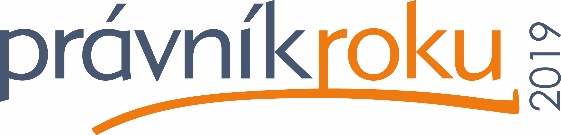 